MATERIAL TRANSFER AGREEMENTThis is an agreement made in order to protect certain MATERIAL of Mahidol University (PROVIDER) which Mahidol University intends to supply to ……………………………………(RECIPIENT) in response to the RECIPIENT'S request as identified below,RECIPIENT SCIENTISTS:	          1. ……………………………………………………………………………………………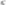 Address: ……………………………………………………………………………………………..PROVIDER SCIENTISTS:1. ……………………………………………………………………………………………Address: [unit/department] Faculty of………………………………………………………………..THE MATERIAL identified as ………………………………………………………………….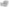 Both parties agree as follows:1. The MATERIAL is the sole property of the PROVIDER and is made available as a service to the research community. The RECIPIENT shall have no right in the MATERIAL other than as provided in this agreement. Ownership of modifications and direct/indirect derivatives ofMATERIAL, and income arising from commercializing the direct/indirect derivatives of MATERIAL shall be negotiated in good faith by the parties hereto depending upon (a) their relative contribution to the creation of said modifications and derivatives, and (b) applicable laws and regulations relating to the inventorship.2. The MATERIAL will be used for research purposes only and will not be used for commercial purposes or military scientific or sublicensed to any third party unless another license is obtained from the PROVIDER./3. The MATERIAL3. The MATERIAL and/or PROVIDER'S confidential information concerning the MATERIAL will not be used in research that is subject to consulting or licensing obligation to another organization or transferred, further distributed, released or disclosed to others without written permission from the PROVIDER. This agreement and the resulting transfer of the MATERIAL constitute a non-exclusive license to use the MATERIAL solely for research as described in the attached research proposal (Title of Protocol) prepared by the RECIPIENT.4. The RECIPIENT agrees to provide the PROVIDER with a copy of any publication, which contains experimental results obtained from the use of the MATERIAL, modifications of MATERIAL and direct/indirect derivatives of the MATERIAL. The RECIPIENT shall acknowledge the PROVIDER as the source of the MATERIAL in all publications containing any data or information about the MATERIAL, modifications of the MATERIAL, and direct/indirect derivatives of the MATERIAL unless the PROVIDER, indicates otherwise.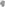 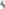 5. Because the MATERIAL is experimental in nature, IT IS PROVIDED WITH NO REPRESENTATIONS AND EXTENDS NO WARRANTIES, EXPRESS OR IMPLIED. THERE        ARE NO EXPRESS OR IMPLIED WARRANTIES OF MERCHANTABILITY OR FITNESS               FOR A PARTICULAR PURPOSE, OR THAT THE USE OF THE MATERIAL WILL NOT       INFRINGE ANY PATENT, COPYRIGHT, TRADEMARK, OR OTHER PROPRIOETARY        RIGHTS. In no event shall PROVIDER be liable for any use of the MATERIAL, and the            RECIPIENT hereby agrees to defend, indemnify and hold the PROVIDER, its employees and                  agents harmless from any loss, claim, damage, or liability, which may arise from the RECIPIENT'S         use, storage and disposal of the MATERIAL or made against the RECIPIENT by any party, except              to the extent such loss, damage or liability is the direct result of the PROVIDER'S negligence or                legal wrongdoing.6. This Agreement will terminate on the earliest of the following dates:on completion of the RECIPIENT'S current research with the MATERIAL, oron thirty (30) days written notice by either party to the other, or./c) on the dateon the date specified in an implementing letter, provided that:i) if termination should occur under 6(a) or (b) above, the RECIPIENT, will discontinue it's use of the MATERIAL and will, upon direction of the PROVIDER, return or                    destroy the modifications or remain bound by the terms of this agreement as the apply to               modifications; and  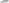 ii) in the event the PROVIDER terminates this Agreement under 6(b) other than for breach of this Agreement or for cause such as an imminent health risk or patent infringement, the PROVIDER will defer the effective date of termination for a period of up to one year, upon request          from the RECIPIENT, to permit completion of research in progress.Upon the effective date of termination, or if requested, the RECIPIENT will discontinue its               use of the MATERIAL and will, upon direction of the PROVIDER, return or destroy any remaining MATERIAL including all it's copies, sample and replication and the RECIPIENT shall certify such destruction to the PROVIDER.Accepted by: PROVIDER SCIENTISTSSignature: ……………………………..…………Printed Name: …………………………………...Unit/Dept: .………………………………………Faculty of ..………………………………………MAHIDOL UNIVERSITY  RECIPIENT SCIENTISTSSignature: ……………….………………………Printed Name: ……………………...…………...Unit/Dept: ………………………………………Faculty of ….……………………………………(……………………………………………..….)PROVIDER INSTITUTION APPROVALSignature: ………………………………………...Printed Name: ……………………………………(………………………………………………….)PRESIDENT or Authorized Official MAHIDOL UNIVERSITYDate : ……………………………………………RECIPIENT INSTITUTION APPROVALSignature: ……………..…………………….….Printed Name: …………………..………….…..Date:………………………………………….....